Prevocational Medical Accreditation QueenslandConflict of Interest DeclarationVersion ControlPRIVACY STATEMENTPersonal information collected by the Queensland Department of Health by Prevocational Medical Accreditation Queensland (PMAQ) is handled in accordance with the Commonwealth Privacy Act 1988 for the collection, use, disclosure, storage of personal information and mandatory breach notification requirements. This is in addition to Queensland Health’s requirements to comply with the Queensland Information Privacy Act 2009 and the Hospital and Health Boards Act 2009.The Queensland Department of Health is collecting your name, position and contact details in order to maintain a pool of experienced assessors and stakeholders to help PMAQ undertake intern accreditation activities in Queensland.All personal information will be securely stored and only accessible by authorised officers of the Queensland Department of Health (PMAQ staff). Upon your request, PMAQ staff will remove your details from the securely stored record to cease any ongoing communication.Your personal information will not be disclosed to other parties without your consent, unless required or authorised by law. Upon request, Queensland Health may provide Australian Health Practitioner Regulation Agency (AHPRA) with all necessary information in Queensland Health’s control relevant to accreditation services so that AHPRA can comply with their obligations under the Commonwealth Freedom of Information Act 1982.For information about how the Queensland Department of Health protects your personal information, or to learn about your right to access your own personal information, please see the Queensland Health website at https://www.health.qld.gov.auMember / Assessor detailsMember / Assessor detailsName:Current workplace:Conflicts relating to accreditation of ProvidersConflicts relating to accreditation of ProvidersAny committee member or assessor that has an affiliation with a provider that is the recipient of an adjudication outcome is automatically excluded from this adjudication.  Affiliation comprises:Upcoming, current or previous employment within the provider, interpreted as any, greater than or equal to 6 months in the last 18 months. (This excludes any immediate previous experience that individuals have had as Medical Students.)Membership of governing bodies of that provider.A commercial interest in that provider.Personal relationship with key management or governance personnel associated with that provider. Any committee member or assessor that has an affiliation with a provider that is the recipient of an adjudication outcome is automatically excluded from this adjudication.  Affiliation comprises:Upcoming, current or previous employment within the provider, interpreted as any, greater than or equal to 6 months in the last 18 months. (This excludes any immediate previous experience that individuals have had as Medical Students.)Membership of governing bodies of that provider.A commercial interest in that provider.Personal relationship with key management or governance personnel associated with that provider. Type of conflict(Actual / Perceived)Details, including names of entities. If no conflicts exist, please record ‘Nil’Add more lines by clicking in the box above and in ‘layout’ click ‘insert below’Add more lines by clicking in the box above and in ‘layout’ click ‘insert below’Signature Signature Date:Signature:VersionDateComments1.029 January 2020Endorsed by Delegate2.04 March 2021Endorsed by Accreditation Committee2.129 November 2022Reviewed and updated to include specific employment types and durations2.115 December 2022Approved By Accreditation Committee3.02 February 2023Approved by Delegate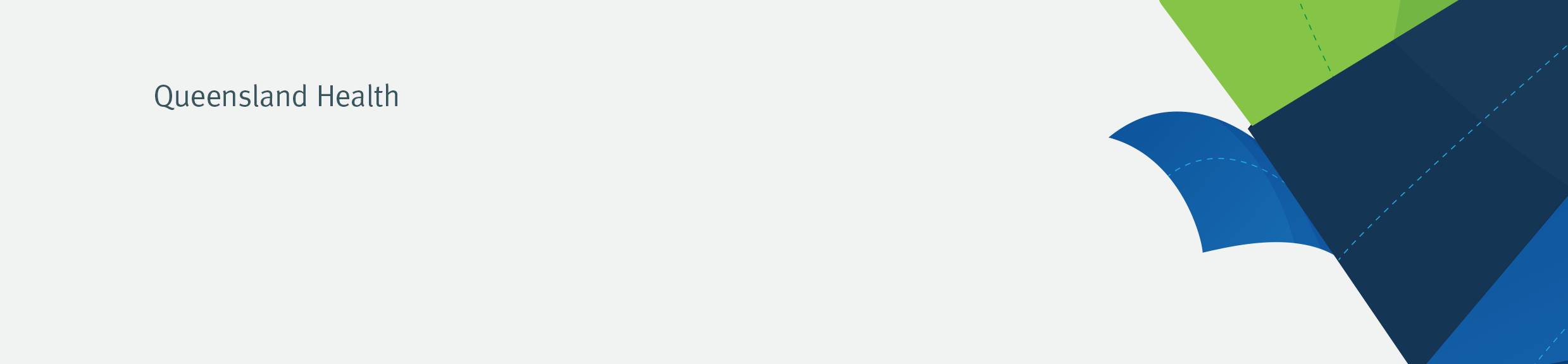 